Name____________________________ Period__________I can…Distinguish between various regions of the electromagnetic spectrum.Sound and Light - NotesDoppler Effect Change in _____________________ of a wave due to the ________________________ between _____________ and ______________.
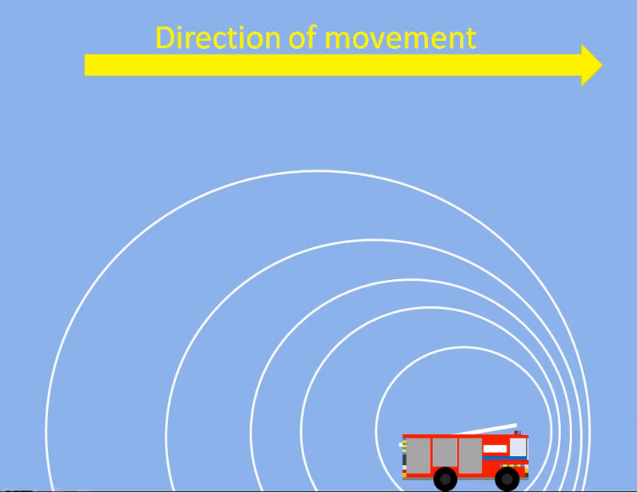 Doppler Effect for Light WavesA light wave change in frequency is noticed as a change in “_________________”.The Doppler Effect will cause shifts in frequency causing color shifts as:			           Object coming toward = ______________ Shift			           Object moving away = _____________ Shift Electromagnetic Spectrum The electromagnetic spectrum spreads from _______________ rays to _______________, ____________________ rays, ___________________________ waves and even longer ___________________________ waves, ________________________, to _______________ waves which can measure longer than a mountain range.Electromagnetic waves are similar to ocean waves in that both are _________________ waves. They transmit energy.EM waves have _________________ and ______________________ properties.Unlike ocean waves, EM waves travel through the ________________ of space at the constant speed of light.Many EM waves are tiny and measured in billionths of a meter, or _________________________.Adding energy increases the _______________________ of the wave.Our eyes are tuned to a specific region of the EM spectrum and can detect energy with wavelengths of ______________ to ____________ nanometers, the visible light region of the spectrum.(0:17-3:57)Fill in the electromagnetic spectrum: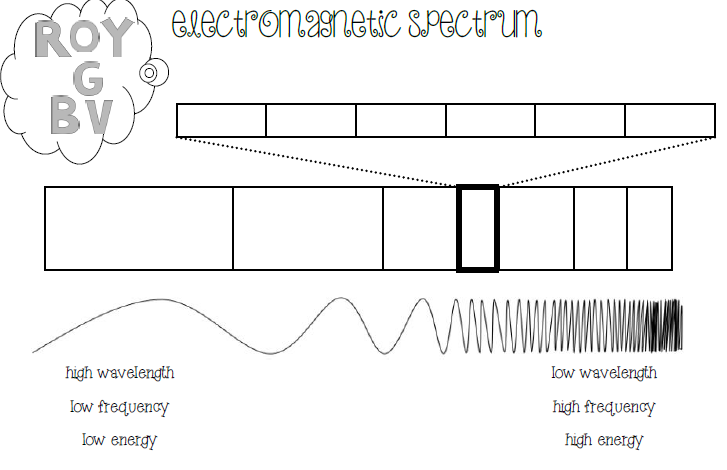 List examples of each:Speed of Lightspeed of light = wavelength x frequencyc = 300,000,000 m/sA radio station broadcasts a radio wave with a wavelength of 3.0 meters. What is the frequency of the wave?Given:                                           Rearrange:                                    Plug & Solve:Practice QuestionsA radio station is emitting radio waves at a frequency of 4,291,845 Hz. What is the wavelength of the radio wave?

The lunchroom microwaves have a wavelength of about 0.68 m. What is the frequency of the emissions?

An infrared lamp emits rays at a frequency of 1,188,000,000 Hz. What is the wavelength?